   2Ο ΔΗΜΟΤΙΚΟ ΣΧΟΛΕΙΟ ΚΡΗΝΙΔΩΝ – ΔΗΜΟΤΙΚΟ ΣΧΟΛΕΙΟ ΖΥΓΟΥ                                     Σεμινάριο ενδοσχολικής επιμόρφωσηςΘέμα:  «Εκπαιδευτική αξιοποίηση του φυσικού περιβάλλοντος της σχολικής αυλής»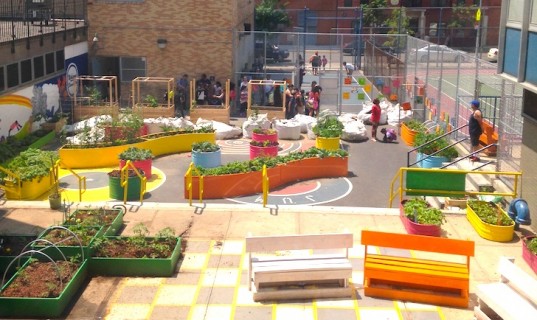 Επιμόρφωση των εκπαιδευτικών, γονέων και κηδεμόνων στην εκπαιδευτική αξιοποίηση του φυσικού περιβάλλοντος της σχολικής αυλής στη διδασκαλία διαφόρων γνωστικών αντικειμένων.           Επιμορφωτές                                                                                  Δευτέρα, 9 Μαρτίου 2015                                           Χατζηνικολάου Σοφία, Σχολική Σύμβουλος                              Δημοτικό Σχολείο Ζυγού2ης Εκπ/κής Περ. Δημ. Εκπαίδευσης ΚαβάλαςΠαπάζογλου Παναγιώτης, Υπεύθυνος Σχολικών                       Από 18:00 μέχρι 21:00Δραστηριοτήτων στη Δ/νση Π.Ε. ΚαβάλαςΕλένη Αντωνάρα, μέλος της παιδαγωγικήςομάδας του Κ.Π.Ε. Φιλίππων